I. PHẦN TRẮC NGHIỆM (4 điểm) Khoanh vào chữ cái trước kết quả, đáp án đúng hoặc làm theo yêu cầu cho mỗi câu dưới đây: Câu 1. (0,5 điểm) Số 67 gồm:      A. 67 chục                                                          B. 6 chục và 7 đơn vị      C. 7 chục và 6 đơn vị                                          D. 60 chục và 7 đơn vịCâu 2. (0,5 điểm) Số liền sau của số 99 là: A. 97                     B. 98                          C. 100                             D. 96Câu 3. (0,5 điểm) Các số 28; 46; 37; 52 được viết theo thứ tự từ lớn đến bé là: A. 46; 37; 52; 28                                           C. 28; 37; 46; 52B. 52; 46; 37; 28                                            D. 52; 37; 46; 28Câu 4. (0,5 điểm) Trong phép trừ: 56 – 23 = 33, số 56 gọi là: A. Số hạng              B. Hiệu                     C. Số trừ                        D. Số bị trừCâu 5. (0,5 điểm) Kết quả của dãy tính: 27 – 9 + 9 là:A. 26	           	B. 27		      	    C. 17	                      D. 18Câu 6. (0,5 điểm) Hình vẽ bên có ba điểm nào thẳng hàng? A. Ba điểm B, D, C                   B. Ba điểm A, B, D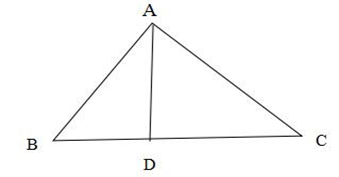                                                C. Ba điểm A, B, C                   D. Ba điểm A, D, CCâu 7. (0.5 điểm) Đồng hồ chỉ 8 giờ đúng thì kim giờ sẽ chỉ vào số mấy trên mặt đồng hồ?      A. 20	 	          B. 7 	 		   C. 8 	         		D. 9  Câu 8. (0.5 điểm) Trong hình dưới đây có mấy đoạn thẳng?6                   	    B. 5                         C. 4                             D. 3II. PHẦN TỰ LUẬN (6 điểm)Bài 1. (2 điểm) Đặt tính rồi tính. A, 35 + 26 		B, 47 + 38		C, 73 – 24        		D, 100 - 36Bài 2. (2 điểm) Buổi sáng cửa hàng bán được 45 quả bóng, buổi chiều cửa hàng bán được nhiều hơn buổi sáng 7 quả bóng. Hỏi buổi chiều cửa hàng bán được bao nhiêu quả bóng? Bài giảiBài 3. (1 điểm) Tính            a) 62 + 18 + 15	                                                 b) 62 + 18 – 25            = ……………...                                               =  ……………...            = ……………...                                               =  ……………...Bài 4. (1 điểm) a, Viết 1 phép cộng có tổng bằng một trong hai số hạng: ......................b, Hiệu của hai số là 40, nếu thêm vào số trừ 5 đơn vị thì hiệu của hai số là bao nhiêu? TRƯỜNG TIỂU HỌC ÁI MỘ B                 HƯỚNG DẪN CHẤM BÀI KIỂM TRA ĐỊNH KÌ CUỐI HỌC KÌ IMôn Toán Lớp 2Năm học 2022 - 2023I. TRẮC NGHIỆM (4 điểm)II. TỰ LUẬN (6 điểm)Bài 1. (2 điểm) Mỗi bài đặt tính đúng được 0,25 điểm, tính đúng kết quả được 0,25 điểm. Điểm toàn bài 2 điểm.Đáp án: 61, 85, 49, 64Bài 2.  (2 điểm) Bài giải           Buổi chiều cửa hàng bán được số quả bóng là:                  45 + 7 = 52 (quả)                                Đáp số: 52 quả bóngBài 3.  (1 điểm)   a, 95                                    b, 55Học sinh không làm theo 3 bước cho nửa số điểmBài 4.  (1 điểm) a, (0,5 điểm) Viết một phép cộng có tổng bằng một trong hai số hạng: VD: 0 + 5 = 5	9 + 0 = 9,…b, (0,5 điểm) HS trình bày được:             Hiệu của hai số là 40, nếu thêm vào số trừ 5 đơn vị thì hiệu của hai số là:				40 – 5 = 35Ma trận đề kiểm tra học kì 1 môn Toán lớp 2Năm học 2022 - 2023TRƯỜNG TIỂU HỌC ÁI MỘ BThứ năm ngày 29 tháng 12 năm 2022Họ và tên HS:……………………..……BÀI KIỂM TRA ĐỊNH KÌ CUỐI HỌC KÌ ILớp: 2A…..NĂM HỌC 2022 - 2023MÔN TOÁN – LỚP 2(Thời gian làm bài: 40 phút)ĐiểmNhận xét của giáo viên…………………………………..…………………………………………………………………………..…………………………….….………………………………………..………………………….………….Giáo viên coi thi(Ký, ghi rõ họ tên)Giáo viên chấm lần 1(Ký, ghi rõ họ tên)Giáo viên chấm lần 2(Ký, ghi rõ họ tên)Câu 10,5 điểmCâu 20,5 điểmCâu 30,5 điểmCâu 40,5 điểmCâu 50,5 điểmCâu 60,5 điểmCâu 70,5 điểmCâu 80,5 điểmBCBDBACAChủ đềChủ đềSố câu và số điểmMức 1Nhận biếtMức 1Nhận biếtMức 2Thông hiểuMức 2Thông hiểuMức 3Vận dụngMức 3Vận dụngTổngTổngChungTNgTLTNgTLTNgTLTNgTL1. Số họcSố tự nhiênSố câu0310314Số điểm1,511,512,5Câu số1, 2, 312Các phép tính với STNSố câu02010202035Số điểm124145Câu số4,5910,112. Hình học và đo lườngHình học trực quanSố câu01011Số điểm0,50,50,51Câu số06Đo lườngSố câu0101022Số điểm0,50,511Câu số87Tổng số câuTổng số câuSố câu0510202101080412Tổng số điểmTổng số điểm2,52140,514610